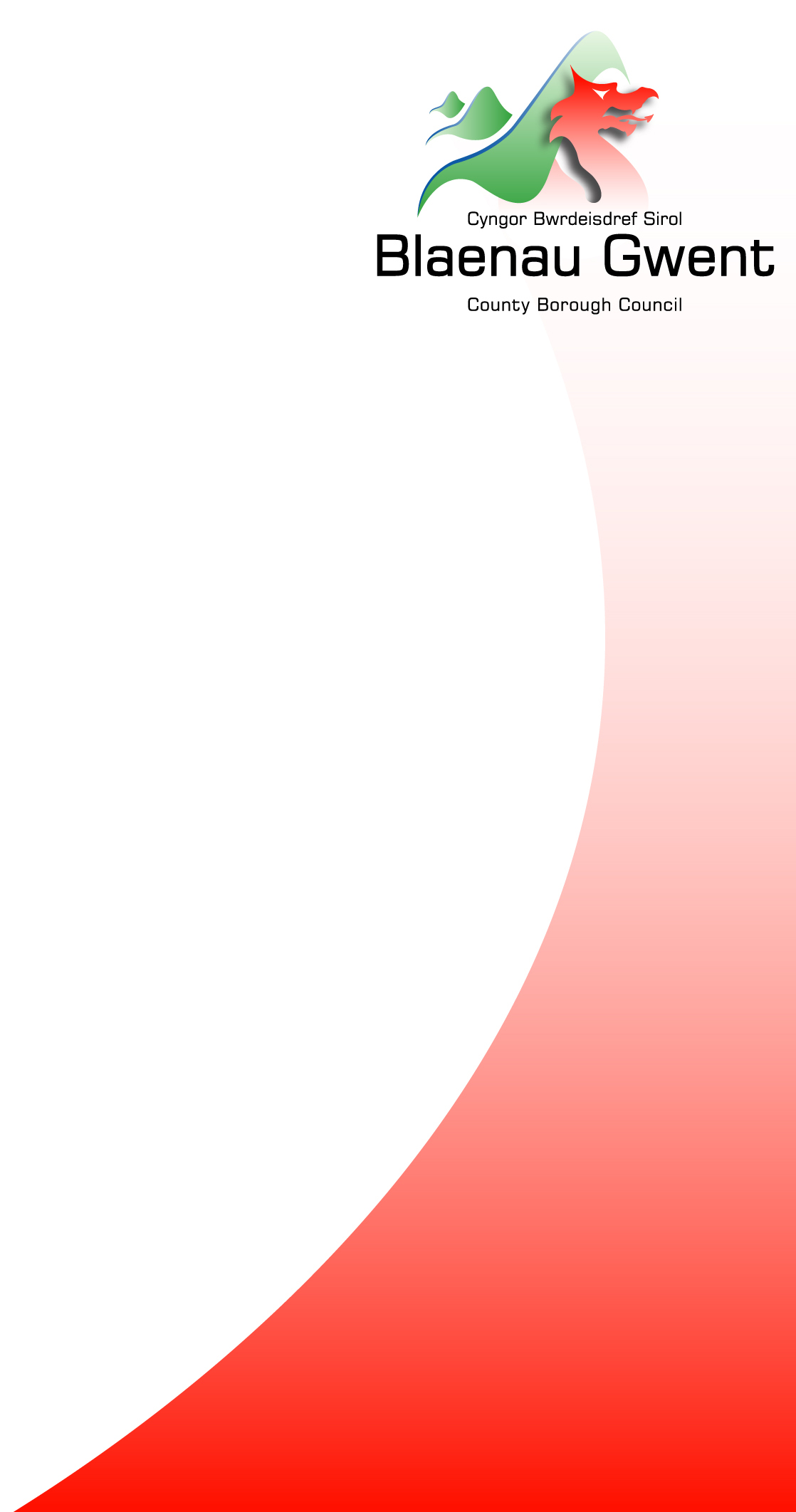 Grant Cynnal Tai  (HSG)Cynllun Cyflenwi Tair Blynedd ar gyfer  2022-25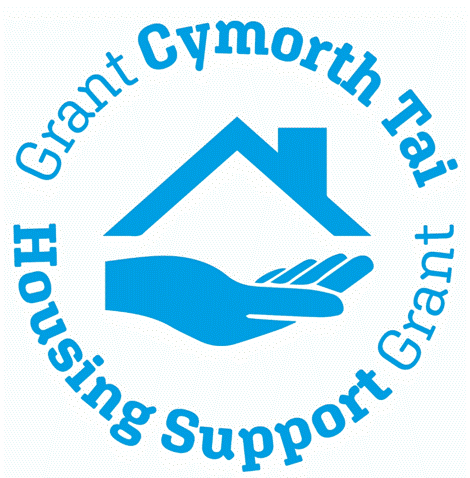 1. Cyflwyniad Mae 2021 wedi parhau i fod yn gyfnod anodd ac anarferol gydag effaith barhaus COVID-19, sydd wrth gwrs wedi cael effaith sylweddol ar wasanaethau a bydd yn parhau i effeithio ar y ffordd y mae’r Grant Cymorth Tai (HSG) yn cael ei ddarparu dros y tair blynedd nesaf.Er gwaethaf y pandemig COVID-19 parhaus, mae darpariaeth y rhaglen HSG wedi'i chynnal yn dda. Trwy gefnogi parhad partneriaethau cadarnhaol a monitro ac addasu gwasanaethau'n barhaus i ddiwallu anghenion y rhai mwyaf agored i niwed yn ein cymuned, rydym wedi gallu ymateb yn effeithiol i'r lefelau cynyddol o alw a gyflwynwyd inni.Wrth inni barhau i symud ymlaen, rydym bellach mewn sefyllfa lle mae'n ofynnol i awdurdodau lleol, fel y nodir yn y Canllawiau HSG, gael Cynllun Cyflenwi HSG tair blynedd ar waith. Bydd y Cynllun Cyflenwi hwn yn nodi sut y mae Blaenau Gwent yn bwriadu cyflawni ei flaenoriaethau strategol a gofynion cyflawni parhaus yr HSG dros y tair blynedd nesaf. Mae hefyd yn nodi bwriadau gwariant a chomisiynu'r HSG dros y tair blynedd nesaf ac yn crynhoi'r asesiad o anghenion a chanfyddiadau ymgysylltu â rhanddeiliaid sydd wedi llywio blaenoriaethau strategol y Grŵp Tai a blaenoriaethau cyflawni parhaus yr HSG.2. Asesiad o Anghenion Fel y nodir yn y Canllawiau HSG, mae'n ofynnol i awdurdodau lleol gynnal asesiad cynhwysfawr o anghenion bob pedair blynedd, gydag adolygiad llai manwl bob dwy flynedd i lywio datblygiad eu Strategaeth HSP. Dadansoddodd yr asesiad o anghenion ystod eang o ddata o wahanol ffynonellau, i bennu lefelau digartrefedd, anghenion tai a darpariaeth cymorth ym Mlaenau Gwent, tra ymgynghorwyd yn helaeth â defnyddwyr gwasanaeth a rhanddeiliaid i ddeall eu pryderon a'u blaenoriaethau yn well. Defnyddiwyd y canfyddiadau i nodi tueddiadau cyfredol, meysydd twf a bylchau yn y ddarpariaeth, sydd wedi helpu i lunio’r Datganiad o Anghenion.2a. Proses Asesiad o Anghenion 
Cynhaliwyd yr Asesiad o Anghenion gan ddefnyddio amrywiaeth o ffynonellau data gan gynnwys ystadegau cenedlaethol, data rhanbarthol a gwybodaeth leol, i ddarparu data meintiol am lefelau angen ym Mlaenau Gwent. Ategwyd hyn wedyn gan wybodaeth ansoddol gan ddefnyddwyr gwasanaeth, rhanddeiliaid, a phartneriaid allweddol eraill, a oedd â phrofiad uniongyrchol o naill ai darparu neu gael mynediad at y gwasanaethau hyn yn lleol.Darparodd y wybodaeth a gasglwyd drwy'r broses asesu dealltwriaeth gynhwysfawr o'r ddarpariaeth bresennol; gan gynnwys lefelau angen a galw, heriau presennol, bylchau yn y ddarpariaeth a meysydd blaenoriaeth; yn awr ac yn y dyfodol.2b. Canfyddiadau allweddol Lefelau uwch o alw, gan gynnwys anghenion cymhleth a lluosog Mae’r galw am wasanaethau yn uchel ar hyn o bryd ac yn debygol o gynyddu ymhellach yn y tymor byr, oherwydd y pwysau a grëwyd o ganlyniad i’r pandemig coronafeirws, megis lefel digartrefedd, iechyd meddwl gwael a phwysau ariannol.Er gwaethaf llwyddiant rhai dulliau ataliol, mae lefelau digartrefedd yn dal i fod yn bryder, gan roi pwysau sylweddol ar y gwasanaeth tai, tra bod gan ddefnyddwyr gwasanaeth sy'n cael cymorth yn aml anghenion mwy cymhleth, gan arwain at gynnydd o 55% yn yr estyniadau cymorth.Bydd angen adolygiadau rheolaidd o'r ddarpariaeth bresennol i sicrhau bod gwasanaethau'n addas i'r diben, yn blaengynllunio ac yn bodloni'r angen presennol a'r angen sy'n dod i'r amlwg. Bydd dulliau ataliol a gwaith aml-asiantaeth yn hanfodol ar gyfer mynd i'r afael yn effeithiol â rhai o'r anghenion a nodwyd, yn ogystal ag adeiladu ar arfer da presennol a gwella a datblygu mecanweithiau a gwasanaethau cymorth ymhellach.Ehangu anghydraddoldebau ac amddifadeddMae Blaenau Gwent wedi dod yn lle o angen cymysg ac amrywiol, yn cynnwys ardaloedd o gyfoeth cymharol yn aml yn agos at ardaloedd o dlodi ac amddifadedd sylweddol. Helpodd yr asesiad i nodi lleoliad y cymunedau mwyaf difreintiedig ym Mlaenau Gwent a chadarnhaodd y wybodaeth bresennol y bydd pobl yn yr ardaloedd hyn yn aml yn profi anawsterau lluosog.Mae Mynegai Amddifadedd Lluosog Cymru (MALlC, 2019) yn dangos bod gan Flaenau Gwent ganran uchel o'i Hardaloedd Cynnyrch Ehangach Haen Is (LSOAs) yn yr 20%, 30% a 50% mwyaf difreintiedig yng Nghymru. Mae ganddi gyfradd nifer y bobl sy’n hawlio budd-dal (nifer y bobl sy’n hawlio budd-dal yn bennaf oherwydd eu bod yn ddi-waith) o 6.3% – yr ail uchaf yng Nghymru.Bydd angen i'r rhaglen HSP barhau i gefnogi'r grwpiau hyn a nodwyd a chanolbwyntio ar ddarparu'r gwasanaethau hynny a fydd yn eu cefnogi a'u grymuso orau i wella eu sefyllfa. Mae hyn yn cynnwys mynd i’r afael â chynhwysiant ariannol, y defnydd o fanciau bwyd, darparu mwy o opsiynau tai fforddiadwy, yn enwedig i aelwydydd sengl ifanc ac sy’n arbennig o agored i niwed.Cyflenwad a diffyg llety addasMae cyflenwad tai yn parhau i fod yn un o'r heriau mwyaf ar gyfer mynd i'r afael â'r angen am dai ac er bod Blaenau Gwent wedi cael llwyddiant sylweddol wrth atal digartrefedd, mae'r gallu i'w leddfu yn parhau i fod yn her lawer anoddach, oherwydd y nifer cyfyngedig o lety sydd ar gael.Mae hyn yn arbennig o arwyddocaol ar gyfer aelwydydd un person, fel y dangosir gan y lefelau uwch o bobl sengl sy’n cysgu allan, yn cyflwyno eu bod yn ddigartref i’r awdurdod lleol, yn byw mewn llety dros dro neu’n chwilio am dai drwy’r gofrestr tai gyffredin. Oni bai bod mwy yn cael ei wneud i fynd i'r afael â'r diffyg llety, mae hwn yn faes y bydd galw amdano a fydd yn parhau yn y dyfodol.Mae prisiau tai a gwerthoedd rhent yn golygu bod mynediad yn anfforddiadwy mewn rhai rhannau o'r fwrdeistref. Yn ogystal, mae effeithiau diwygio budd-daliadau lles wedi effeithio ymhellach ar fynediad i’r sector rhentu cymdeithasol, yn enwedig ar gyfer rhentwyr iau, gan wneud deiliadaeth a arferai fod yn fforddiadwy yn anos ei chyrchu a’i chynnal.Dim ond trwy ddull cydunol a chyfunol y gellir darparu llety addas gyda'r holl bartneriaid allweddol yn cydweithio i archwilio a darparu modelau llety newydd.Dulliau aml-asiantaeth ac adnoddau cyfyngedigMae mwy o ddefnyddwyr gwasanaeth angen cymorth am gyfnod hwy ac mae mwy o alw am rai anghenion cymorth allweddol nag eraill, gan roi mwy o bwysau ar yr adnoddau sydd ar gael. Gall y gwasanaeth Tai a HSP fynd i'r afael â rhai o'r anghenion hyn, ond mae angen ymagwedd amlasiantaethol ar gyfer anghenion mwy cymhleth eraill.Mae ymateb i anghenion plant sy'n derbyn gofal ym Mlaenau Gwent yn dal yn flaenoriaeth. Ceir ymrwymiad i weithio gyda phartneriaid ar draws y system cyfiawnder ieuenctid, gwasanaethau cymdeithasol, iechyd ac addysg.Nodwyd bod comisiynu gwasanaethau VAWDASV arbenigol yng Ngwent yn gymhleth, yn cael ei ddarparu gan bartïon lluosog, gyda risg o ddyblygu, bylchau yn y cymorth ac o bosibl ddim yn diwallu anghenion neu’n sicrhau diogelwch y rhai sy’n cyrchu cymorth.Mae pwysigrwydd datblygu darpariaeth gwasanaeth cydgysylltiedig wedi'i wneud yn glir drwy gydol yr asesiad hwn a thrwy ymgysylltu â rhanddeiliaid a phartneriaid. Ceir consensws y bydd angen i asiantaethau a gwasanaethau partner gydweithio'n ddi-dor; nid yn unig gwella canlyniadau pobl, ond arwain at ddarpariaeth fwy effeithlon ac effeithiol.Grwpiau agored i niwed ac ardaloedd lle mae galw mawrMae data’n dangos bod gan rai mathau o ddefnyddwyr gwasanaeth lefel uwch neu fwy cymhleth o angen nag eraill:Aelwydydd person sengl, a effeithir yn arbennig gan gyflenwad digonol o opsiynau llety addas a fforddiadwyY rhai â phroblemau iechyd meddwl, sy'n gofyn am sgiliau a chapasiti ar draws gwasanaethau cymorth i fynd i'r afael ag anghenion a gyflwynirPobl ifanc sy'n gadael gofal neu fathau eraill o sefydliad yw un o'r prif resymau dros ddigartrefedd ieuenctid, ac mae pobl ifanc yn fwy tebygol o brofi amddifadedd na grwpiau oedran eraillMae cam-drin sy’n gysylltiedig â VAWDASV yn parhau i fod yn uchel, heb ei gynorthwyo gan amrywiadau yn y ddarpariaeth ar draws awdurdodau lleol, yn ogystal â’r angen i wella cipio ac ansawdd dataYn gyffredin ar draws llawer o awdurdodau lleol, mae cyfran gynyddol o bobl hŷn yn effeithio ar gymhlethdod a maint yr angen, ynghyd ag angen am gydgysylltu aml-asiantaeth2.3	CasgliadO'r asesiadau cynhwysfawr o anghenion, ymgysylltu â defnyddwyr gwasanaeth a rhanddeiliaid, mae rhai anghenion cyson ac amlwg y bydd angen mynd i'r afael â nhw dros y pedair blynedd nesaf. Mae’r rhain yn cynnwys yr angen i:Gwella'r ystod o dai fforddiadwy a dewisiadau llety addasYmyrryd yn gynnar i osgoi problemau rhag gwaethygu i bwynt o argyfwng neu angen mwy dwys, gan gynnwys lleihau digartrefedd a chysgu allanDeall ac ymateb i anghenion defnyddwyr gwasanaeth sydd ag anghenion neu faterion mwy cymhlethLleihau'r bylchau rhwng darparwyr gwasanaethau, gwella gwasanaethau cydgysylltiedig a chymorth trwy gynllunio aml-asiantaeth, darpariaeth a chyfnewid gwybodaethGwella'r modd o ddatblygu atebion sy'n canolbwyntio mwy ar yr unigolyn, gan gydnabod bod cymorth yn debygol o fod yn fwy effeithiol pan fydd yn hybu gwytnwch personol a'i fod wedi'i dargedu i fynd i'r afael ag anghenion personol a nodwydManteisio ar y datblygiadau arloesol sydd wedi dod yn sgil pandemig COVID-19, gan fod yn siŵr o ddatblygu cynhwysiant digidol, parhau i ddarparu amrywiaeth o ddulliau i dderbyn cymorth a sicrhau nad oes neb yn cael ei adael ar ôlTrwy weithredu ei Chynllun Digartrefedd Cam II a'r strategaeth HSP, bydd Blaenau Gwent yn parhau i weithio i ddiwallu anghenion statudol aelwydydd sydd angen cymorth gan yr awdurdod lleol.I ddechrau, mae'r cynllun yn ceisio cynyddu gwasanaethau ymyrryd i atal digartrefedd rhag digwydd. Lle nad yw hyn yn bosibl, byddwn yn ceisio darparu mwy o drefniadau i leihau'r amser a dreulir mewn llety dros dro, tra'n cysylltu â gwasanaethau cymorth i fynd i'r afael ag anghenion unigolion, gan gefnogi egwyddorion ailgartrefu cyflym.Mae'r strategaeth yn nodi rhai blaenoriaethau penodol a fydd yn cefnogi'r ddarpariaeth o anghenion statudol, gan adeiladu ar y dulliau ataliol sydd eisoes yn eu lle ac annog: datblygu mwy o ddarpariaeth llety; datblygu cynllun ailgartrefu cyflym; a chynyddu a datblygu'r ystod o wasanaethau atal digartrefedd wedi'u targedu.Mae Blaenau Gwent eisoes wedi datblygu nifer o bartneriaethau effeithiol ar sail leol a rhanbarthol sy'n darparu gwasanaethau pwrpasol lle mae angen penodol wedi'i nodi. Bydd yn bwysig parhau â'r dulliau cydweithredol hyn, a pharhau i gysylltu ag asiantaethau ehangach. Byddwn yn datblygu ein gwaith partneriaeth ymhellach ac yn gwneud y defnydd gorau o'r adnoddau sydd ar gael wrth ddatblygu'r Cynllun Cyflenwi a gweithio i fodloni gofynion y presennol a'r dyfodol.3. Blaenoriaethau Cyflenwi Mae’r Blaenoriaethau Cyflenwi ar gyfer 2022/23, 2023/24 a 2024/25 wedi’u hystyried yn ofalus, er mwyn ystyried blaenoriaethau trosfwaol yr HSG, tra hefyd yn ceisio alinio blaenoriaethau’r Grant Cymorth Tai â rhai’r Strategaeth Digartrefedd Rhanbarthol. Mae’r blaenoriaethau ar gyfer cyflawni HSG wedi’u cyflwyno isod:4. Ymgysylltu â rhanddeiliaid Mae Blaenau Gwent, mewn partneriaeth â'i bartneriaid yng Ngwent, yn ymgynghori ac yn ymgysylltu'n rheolaidd â rhanddeiliaid i adolygu gwasanaethau'n barhaus a nodi blaenoriaethau.Mae ein dulliau ymgysylltu a’n trywyddau ymholi yn gyson â’r uchelgeisiau a’r disgwyliadau a nodir yn Neddf Llesiant Cenedlaethau’r Dyfodol (Cymru) 2015, gan gynnwys y Saith Nod Llesiant, a’r Pum Ffordd o Weithio. Mae Grŵp Cynllunio HSP Blaenau Gwent wedi ymrwymo i’r egwyddorion a ganlyn, sy’n cyd-fynd i raddau helaeth â’r Ddeddf:Mae gwasanaethau HSP yn effeithlon ac yn effeithiol ac yn bodloni anghenion amrywiol pobl agored i niwed ym Mlaenau GwentMae cydgynhyrchu a chydweithio yn ganolog i ddatblygu a darparu gwasanaethauRhoddir lle canolog i bobl sy'n defnyddio gwasanaethau yn y Rhaglen Cymorth TaiDeellir anghenion cymorth tai pobl agored i niwed ym Mlaenau Gwent a cheir tystiolaeth ohonyntMabwysiadu fframwaith cynhwysol ar gyfer cynllunio a chomisiynu gwasanaethau HSPHyrwyddir creadigrwydd ac arloesedd wrth gomisiynu gwasanaethau HSPArolwg Defnyddwyr GwasanaethauTra gwneir pob ymdrech i gyflunio gwasanaethau i ddiwallu anghenion y rhai sy'n eu defnyddio, y bobl eu hunain sy'n derbyn gwasanaethau sy'n dod â mewnwelediad uniongyrchol i brofiad y gwasanaethau hyn. Maen nhw wedi byw a chael profiad ohonyn nhw ac maen nhw yn y sefyllfa orau i wybod beth sy’n gweithio, beth sydd ddim yn gweithio, sut mae’n eu cefnogi nhw drwy’r heriau maen nhw’n eu hwynebu a pha welliannau sydd angen eu gwneud.Mae Blaenau Gwent, mewn partneriaeth â'i bartneriaid yng Ngwent, yn ymgynghori ac yn ymgysylltu'n rheolaidd â rhanddeiliaid i adolygu gwasanaethau'n barhaus a nodi blaenoriaethau.Mae’r canlynol o’r Arolwg Defnyddwyr Gwasanaethau (2020) yn dangos y materion allweddol y mae pobl yn ymgodymu â nhw.Golwg wedi'i blaenoriaethu o anghenion defnyddwyr gwasanaethau yn seiliedig ar Arolwg Defnyddwyr Gwasanaethau GwentOherwydd cyfyngiadau COVID-19 symudodd y digwyddiad ymgysylltu defnyddwyr gwasanaethau arferol ar-lein. Cwblhawyd cyfanswm o 352 o holiaduron yn 2020 ar draws Gwent, gyda 52 ohonynt yn byw ym Mlaenau Gwent, gyda 182 yn eu cwblhau yn 2021. Rheoli llety, rheoli arian a theimlo'n ddiogel oedd y prif feysydd cymorth a nodwyd.Rhwystrau i gefnogi, grwpiau nad ydynt yn ymgysylltu a grwpiau ymylolMae adborth wedi bod yn gadarnhaol am y ffyrdd newydd o weithio rhithwir ac mae defnyddwyr gwasanaethau wedi dweud y byddai'n well ganddynt gadw'r cymorth rhithwir gyda chyfuniad o gefnogaeth dros y ffôn, apiau symudol (e.e. WhatsApp), galwadau fideo (e.e. FaceTime) a rhai ymweliadau wyneb yn wyneb.Er bod llawer wedi gwerthfawrogi ffyrdd gwell o gael mynediad at gymorth, yn enwedig yn ddigidol, mae rhai unigolion yn parhau i fod ar y cyrion ac yn cael trafferth cael mynediad at wasanaethau neu ymgysylltu â nhw. Amlygodd ymgysylltiad defnyddwyr gwasanaethau, er bod mynediad wedi bod yn syml, mai cyfyngedig oedd gwybodaeth am y gwasanaethau sydd ar gael. Mae cynhwysiant digidol yn faes lle mae angen cynyddol, yn enwedig gyda mwy a mwy o wasanaethau’n cael eu darparu ar-lein. Yn dilyn arolwg 2021 a oedd yn canolbwyntio ar y maes hwn, cytunwyd ar saith blaenoriaeth gan yr RHSCG i wella cynhwysiant digidol a dileu rhwystrau i ymgysylltu ag ymgynghoriad.Y tu hwnt i ymgynghori ac ymgysylltu, o ran darparu a chyflenwi gwasanaethau cymorth, wyneb yn wyneb yw’r dull a ffefrir o hyd ac nid oedd archwilio dulliau mwy digidol yn rhywbeth yr oedd llawer o ymatebwyr yn awyddus i’w groesawu.Nodwyd iechyd meddwl fel rhwystr, a gadarnhawyd gan ddadansoddiad o'r data a oedd yn cefnogi adroddiadau bod nifer gymharol uchel o ymgeiswyr digartref yn ymddieithrio neu na ellid cysylltu â hwy cyn cyrraedd canlyniad boddhaol, gan arwain at atgyfeiriadau am gymorth yn cael eu gwrthod.Mynediad at gymorthAmlygodd canlyniadau Arolwg Defnyddwyr Gwasanaethau 2021 fod yr holl ymatebwyr ym Mlaenau Gwent naill ai'n Hapus neu'n Hapus Iawn gyda'r gwasanaethau yr oeddent wedi'u derbyn drwy'r rhaglen HSP. Yn yr un modd, rydym wedi nodi’r angen i wella mynediad at gymorth – o nodi angen, i ddeall y cymorth sydd ar gael, ac yna teilwra’r cymorth i ddiwallu anghenion unigol:O safbwynt defnyddiwr gwasanaethau, roedd galw am well marchnata neu godi ymwybyddiaeth o natur y gwasanaethau cymorth sydd ar gael.Ar gyfer defnyddwyr gwasanaethau, roedd cynyddu capasiti a lleihau amseroedd aros am gymorth yn flaenoriaeth a ddeilliodd o ymgysylltu â defnyddwyr gwasanaethau.Mae nifer y bobl sydd angen lefelau cymorth mwy arbenigol wedi dod yn faes o bwysau ychwanegol ar wasanaethau ac fe'i hamlygwyd yn glir trwy'r ymgysylltu â rhanddeiliaid, gyda llawer o ddarparwyr yn cael trafferth cynorthwyo defnyddwyr gwasanaethau i gael mynediad at y cymorth arbenigol sydd ei angen arnynt.Unwaith y bydd cymorth wedi'i gael, mae'n amlwg nad oes angen un ateb sy’n addas i bawb. Roedd darparu cymorth lefel isel am gyfnod hwy yn faes a awgrymwyd ar gyfer gwella, yn ogystal â darparu cymorth mwy dwys a lefelau uwch o gyswllt. Yn amlwg, bydd angen i natur yr angen, ac felly, y cymorth, amrywio o ran hyd a dwyster – dull gweithredu wedi’i deilwra, y tu hwnt i gael ei ragnodi gan drothwyon gwasanaeth neu brotocolau safonol.Ehangu'r ystod cymorthDaeth rhai o’r themâu canlynol i’r amlwg drwy waith monitro gwasanaethau er mwyn deall profiad defnyddwyr gwasanaethau, yn ogystal ag adolygiadau gwasanaethau i sicrhau bod gwasanaethau’n cael eu darparu’n effeithiol:Mae pobl eisiau cymorth hyblyg ac ymatebol sydd ar gael ac yn hygyrch y tu allan i oriau traddodiadolMae'r angen am gymorth emosiynol ychwanegol, mynd i'r afael ag arwahanrwydd a rheoli iechyd meddwl wedi'i chwyddo yn ystod y pandemig, wedi'i wella gan barhad gweithwyr cymorth i sefydlu perthnasoedd sy'n seiliedig ar ymddiriedaethAr yr un pryd, yr angen am fewnwelediad a gwybodaeth bragmatig am brosesau budd-daliadau, a chael mynediad at wasanaethau mwy arbenigol i fynd i'r afael ag anghenion cymhleth neu luosog – gan gynnwys gwell cymorth amlasiantaethol.Mae’r ffocws hwn ar fynediad, darparu gwasanaethau sy’n canolbwyntio ar yr unigolyn a chymorth ymatebol, amlasiantaethol yn llifo drwodd i’n blaenoriaethau a’n hamcanion strategol.Arolwg RhanddeiliaidDatblygwyd arolwg ar wahân ar gyfer partneriaid allweddol, gan ofyn iddynt nodi unrhyw fylchau neu flaenoriaethau ar gyfer yr HSG a'r gwasanaethau Digartrefedd a gwneud unrhyw argymhellion ar gyfer gwella gwaith partneriaeth a darparu gwasanaethau ymhellach.Ymgysylltu â Rhanddeiliaid Lleol Yn ogystal â'r arolygon ar-lein, ymgysylltodd Blaenau Gwent â'i ddarparwyr lleol trwy ddigwyddiad Microsoft Teams. Roedd y digwyddiad yn gyfle i drafodaethau gael eu cynnal rhwng y gwahanol ddarparwyr gwasanaethau a’r awdurdod lleol, gan roi cyfle i rannu profiadau ac adnabod themâu cyffredin. (Fforymau Darparwyr yn chwarterol)Ymgysylltu parhaus Yn ogystal â'r digwyddiadau ymgysylltu penodol hyn, ymgynghorir â defnyddwyr gwasanaethau yn rheolaidd am eu profiadau. Anfonir arolygon bob mis at gleientiaid sy'n defnyddio'r gwasanaeth datrysiadau tai, ymgymerir ag arolygon rheolaidd fel rhan o broses dendro HSG a chyfwelir defnyddwyr gwasanaethau pan gaiff gwasanaethau eu monitro a'u hadolygu.Mae Blaenau Gwent hefyd yn cyfarfod yn rheolaidd â'i ddarparwyr gwasanaethau trwy fforwm aml-asiantaeth, i ddarparu diweddariadau a gwybodaeth am unrhyw newidiadau neu ddatblygiadau a all fod yn digwydd o fewn y sector. Mae hyn yn helpu i gynnal lefelau da o gyfathrebu parhaus ac yn helpu i feithrin gwell cyfranogiad a chydweithio, gan wella gallu'r HSG a’r Gwasanaeth Tai i ddiwallu anghenion hirdymor, gweithredu dulliau ataliol a chyflawni gwell integreiddio. Mae hefyd yn sicrhau bod darparwyr gwasanaethau'n chwarae rhan lawn yn y gwaith o gyflenwi’r rhaglen HSG.4a. Adborth rhanddeiliaid Yn ogystal ag ymgysylltu â defnyddwyr gwasanaethau, rydym yn ymgynghori’n rheolaidd â darparwyr a rhanddeiliaid allweddol eraill am y gwasanaethau a ddarperir yn lleol, i bennu meysydd pwysau a galw, bylchau yn y ddarpariaeth a blaenoriaethau sy’n dod i’r amlwg. Mae hyn o fewn Blaenau Gwent ac yn rhanbarthol.Cynhaliodd Blaenau Gwent weithdy gyda’i ddarparwyr HSP i archwilio eu pryderon a’u blaenoriaethau, yn enwedig wrth fyfyrio ar yr heriau newydd a ddaeth i’r amlwg, a waethygwyd gan y pandemig coronafeirws, a sut i greu gwell gwytnwch wrth symud ymlaen.Mae darparwyr wedi gweld cynnydd mewn cleientiaid cymorth fel y bo’r angen newydd ac angen, er enghraifft trwy:perchnogion tai sy'n cael anawsterau ariannol oherwydd ffyrlo yn dod i benanghenion dwysach o ran iechyd meddwl, camddefnyddio sylweddau a cham-drin domestiggalluogi pobl iau 16-30 oed i gael mynediad at wasanaethauMae newid i ddulliau cymorth digidol wedi galluogi darparwyr i gefnogi mwy o bobl gan dreulio llai o amser yn teithio, er fel y canfuwyd yn adborth defnyddwyr gwasanaethau, nid oedd hyn yn addas i bawb, gyda rhai cleientiaid agored i niwed heb ymgysylltu yn ogystal â methu â gwneud gwiriadau gweledol.Roedd anghenion penodol darparwyr Blaenau Gwent yn cynnwys:Diffyg opsiynau tai:tai fforddiadwyllety 1-3 ystafell welycam i lawr o lety â chymorth i bobl agored i niwed (e.e. anghenion iechyd meddwl) i fyw’n fwy annibynnol yn y gymuned gyda/heb gymorthBlaenoriaeth Tai yn Gyntaf ar gyfer grwpiau cleientiaid cymhlethCefnogaeth anstatudol i bobl ifanc ag anawsterau dysgu neu anableddauRoedd y darparwyr eu hunain yn wynebu heriau o ran y gweithlu, er enghraifft recriwtio, cadw a hyfforddi, yr effeithiwyd arnynt gan lwythi gwaith uchel a llai o allu i ddiwallu anghenion cleientiaid cymhleth sydd angen gwasanaethau arbenigol.Roedd angen mwy o weithio trawsffiniol:mwy o gydweithredu a chydweithio ag ystod eang o bartneriaid, gan rannu gwybodaeth a datagwasanaethau hyrwyddo a marchnata a'u heffaith gadarnhaolgwell hygyrchedd a dulliau digidol cynhwysol i nodi opsiynau a sicrhau cymorthRoedd y canfyddiadau lleol hyn yn gyson ag adborth rhanddeiliaid Gwent, gan gynnwys yr angen i ddatblygu opsiynau llety, dulliau amlasiantaethol mwy cydweithredol a’r gallu i fynd i’r afael ag anghenion cymhleth yn cael ei amlygu. Galwyd ar wasanaethau arbenigol i ymateb i:Anghenion cymhleth yn enwedig y rhai sy'n cysgu allan a'r rhai sydd â diagnosis deuolCynyddu opsiynau llety a chymorth i'r rhai sy'n gadael carcharDatblygu ac ehangu'r ystod o wasanaethau iechyd meddwl sydd ar gaelCynyddu llety a gwasanaethau i'r rhai y mae VAWDASV yn effeithio arnynt, gan gynnwys dioddefwyr gwrywaidd, y rhai sy'n cael eu hecsbloetio'n rhywiol a dioddefwyr caethwasiaeth fodernDarparu ystod ehangach o wasanaethau i'r rhai ag anableddau.Pwysleisiwyd ymyriadau cynnar a dulliau ataliol hefyd, a phwysleisiodd ymatebwyr bwysigrwydd gwasanaethau sy’n cael eu harwain gan gleientiaid, sy’n canolbwyntio ar yr unigolyn, ac sy’n blaenoriaethu anghenion yr unigolyn.Mae'r canfyddiadau hyn yn llifo drwodd i'r broses o flaenoriaethu ein hamcanion strategol.4b. Gweithio mewn Partneriaeth Byddwn yn adolygu trefniadau llywodraethu ein grwpiau cynllunio lleol yn rheolaidd a byddwn yn mynd ati’n rhagweithiol i geisio sicrhau bod partneriaid allweddol yn cael eu cynrychioli ym mhob fforwm perthnasol, gan sicrhau eu bod yn cymryd rhan lawn yn y trafodaethau cadarnhaol hyn.Byddwn yn gweithio gyda phartneriaid ar lefel weithredol a strategol gan greu cyfleoedd i gydweithio ar draws ffiniau a sectorau i wneud y gorau o adnoddau a chapasiti.Byddwn yn parhau i hyrwyddo'r rhaglen Tai a HSG yn lleol, drwy ymgysylltu ac ymgynghori'n barhaus â rhanddeiliaid, gan wneud defnydd llawn o'r amrywiol sianeli cyfathrebu sydd ar gael.Trwy ddefnyddio’r mecanweithiau cydweithredol rhanbarthol sydd ar waith ar hyn o bryd, byddwn yn parhau i feithrin perthnasoedd cynhyrchiol ar bob lefel gyda phartneriaid allweddol megis iechyd, gofal a chyfiawnder troseddol er mwyn cyflawni a gwneud y mwyaf o effaith y strategaeth.Bydd y dogfennau canlynol ar gael yn Gymraeg ar gais.Atodiad A – Asesiadau EffaithAtodiad B – Cynllun GwariantAtodiad C – Cynllun ComisiynuAtodiad D – Dyletswyddau Statudol DigartrefeddBlaenoriaethau StrategolBS1 - Blaenoriaeth 1 Helpu i wella mynediad at dai amserol, addas a fforddiadwyBS1 - Blaenoriaeth 1 Helpu i wella mynediad at dai amserol, addas a fforddiadwyBS1 - Blaenoriaeth 1 Helpu i wella mynediad at dai amserol, addas a fforddiadwyBS1 - Blaenoriaeth 1 Helpu i wella mynediad at dai amserol, addas a fforddiadwyBS1 - Blaenoriaeth 1 Helpu i wella mynediad at dai amserol, addas a fforddiadwyCamau Gweithredu i'w CymrydCanlyniad/AllbynnauErbyn pryd/amserlenArweinyddDatblygu a gweithredu Cynllun Ailgartrefu CyflymDatblygu a mabwysiadu dull ailgartrefu cyflym2023Atebion Tai a Rheolwyr Cefnogi PoblAdolygu ac ail-ddefnyddio'r Panel Symud Ymlaen presennol i wella mynediad i lety symud ymlaen i bobl sy'n byw mewn llety â chymorthSymud ymlaen yn amserol o lety â chymorth fel bod pobl yn gallu byw'n annibynnol yn eu cartref eu hunain yn y gymuned2022/23Atebion Tai a Rheolwyr Cefnogi PoblAdolygu addasrwydd y llety dros dro presennol i sicrhau ei fod yn bodloni anghenion y galwGostyngiad yn y defnydd o lety Gwely a Brecwast trwy gydlynu mynediad i fwy o lety dros dro yn y rhanbarthAwst 2022Rheolwr Tîm - Atebion Tai a ChydymffurfiaethParhau i ddatblygu cronfa ddata o landlordiaid rhentu preifat sy’n helpu’r awdurdod lleol i gyflawni ei ddyletswydd statudolDatblygu ymhellach gynnig landlord wedi’i deilwra i Flaenau GwentCynnydd yn y cyflenwad o lety fforddiadwy o ansawdd da yn y sector rhentu preifat, gan gynyddu'r opsiynau tai ar gyfer aelwydydd sy'n wynebu digartrefeddParhausRheolwr Tîm - Atebion Tai a ChydymffurfiaethParhau i weithio gyda’n landlordiaid cymdeithasol a phreifat i gynyddu’r cyflenwad o lety ar gyfer ein gwasanaeth Tai yn GyntafBydd cynnydd yn y cyflenwad yn cynyddu'r opsiynau tai ar gyfer pobl ag anghenion cymhlethParhausRheolwr Tîm - Atebion Tai a ChydymffurfiaethYstyried modelau tai a chymorth newydd ac arloesol i bobl ag anawsterau dysgu drwy adolygu’r ddarpariaeth bresennol a’r trefniadau mynediad.Ystyried canlyniadau’r adolygiad a gweithredu argymhellionMae amrywiaeth o fodelau tai a chymorth arloesol ar gael i bobl ag anableddau dysgu, sy’n eu galluogi i fyw’n annibynnol yn eu cartrefi eu hunain2022/2023Rheolwr Tîm Cefnogi PoblBS2 Blaenoriaeth 2 Gwella ymhellach y ddarpariaeth o wasanaethau cymorth tai o ansawdd uchel sy'n arloesol, yn effeithiol ac yn ymatebol BS2 Blaenoriaeth 2 Gwella ymhellach y ddarpariaeth o wasanaethau cymorth tai o ansawdd uchel sy'n arloesol, yn effeithiol ac yn ymatebol BS2 Blaenoriaeth 2 Gwella ymhellach y ddarpariaeth o wasanaethau cymorth tai o ansawdd uchel sy'n arloesol, yn effeithiol ac yn ymatebol BS2 Blaenoriaeth 2 Gwella ymhellach y ddarpariaeth o wasanaethau cymorth tai o ansawdd uchel sy'n arloesol, yn effeithiol ac yn ymatebol BS2 Blaenoriaeth 2 Gwella ymhellach y ddarpariaeth o wasanaethau cymorth tai o ansawdd uchel sy'n arloesol, yn effeithiol ac yn ymatebol Camau Gweithredu i'w CymrydCanlyniad/AllbynnauErbyn pryd/amserlenArweinyddCodi ymwybyddiaeth o wasanaethau HSG ymhellach drwy ddatblygu cynllun cyfathrebu a marchnata effeithiol gyda phartneriaid. Ymgynghori â defnyddwyr gwasanaethau a chyn ddefnyddwyr gwasanaethau a phartneriaid ynghylch y wybodaeth a ddarparwyd, i gynhyrchu gwybodaeth ddiwygiedig newydd ac i benderfynu ar y dulliau cyfathrebu mwyaf priodolCyfathrebu a gwybodaeth effeithiol i aelwydydd sy’n chwilio am lety, gyda gwybodaeth glir am wasanaethau Cymorth Tai, mentrau atal HSP, mynediad at lety a mynediad at wasanaethauGwanwyn 2022Grŵp Cynllunio HSPPenderfynu ar yr effaith y mae COVID-19 wedi’i chael ar wasanaethau presennol a chynllunio ar gyfer sut y gallwn ddarparu gwasanaethau cymorth cysylltiedig â thai i ddiwallu anghenion ôl- COVID-19Monitro’r newid yn anghenion pobl sy’n defnyddio gwasanaethau a’r galw am wasanaethau (er enghraifft mae effaith economaidd terfynu ffyrlo yn effeithio ar y galw)Gwasanaethau cymorth effeithiol sy’n ymwneud â thai yn cael eu comisiynu a’u cyflenwi sy'n bodloni anghenion dinasyddion Blaenau Gwent2022/23Rheolwr Cefnogi PoblDatblygu gwell dealltwriaeth o’r holl wasanaethau lleol sy’n cael eu darparu trwy ffurfio cysylltiadau â’r Hybiau Ardal Cymunedol sydd newydd eu datblygu.Darparu hyfforddiant i staff yr Hybiau i sicrhau bod ganddynt ddealltwriaeth ac ymwybyddiaeth o wasanaethau cymorth sy’n ymwneud â thai a’u llwybrau atgyfeirioBydd staff yn fwy gwybodus am wasanaethau cymorth sy'n ymwneud â thai a byddant wedi cynyddu gwybodaeth leol.Bydd gan bobl sy'n cysylltu â'r canolfannau fynediad at ystod ehangach o wasanaethau.Ebrill 2022Swyddogion Cytundeb Cefnogi PoblAdolygu a mapio’r ddarpariaeth bresennol a’r trefniadau mynediad i wasanaethau cymorth i unigolion sy’n profi:• materion iechyd meddwl• materion cyffuriau ac alcohol• ffoi rhag cam-drin domestig/VAWDASV (gan gynnwys dioddefwyr gwrywaidd)• rhyddhau o remánd/y ddalfa• risg o ddigartrefedd neu gysgu allan• pobl hŷn sydd mewn perygl o fod yn ddigartref neu sydd angen cymorth tai• beichiogrwydd a theuluoedd sydd angen cymorth taiCytuno a gweithredu'r argymhellion o bob un o'r adolygiadau uchodMae ystod addas o gymorth priodol yn cael ei gryfhau a'i ehangu i unigolion ac aelwydydd sy'n agored i niwed gyda phob un o'r materion hyn. Mae llwybrau clir ar waith ar gyfer y gwasanaethau sy'n sicrhau bod pobl yn cael mynediad at gymorth amserol ac effeithiol.Lleihad yn y risg neu’r effaith negyddol ar iechyd, lles ac allgáu cymdeithasol yr unigolion a’r teuluoedd hyn.Lleihad yn lefel yr angen, cymhlethdod neu amlder cyflwyno i wasanaethau HSP neu wasanaethau statudol eraill o'r grŵp hwn, o ganlyniad i anghenion tai heb eu diwallu.Awst 2022Atebion Tai a Timau Cefnogi PoblAdolygu, mapio, meincnodi a chymharu gwaith ymateb i argyfwng a gwasanaethau cymorth cysylltiedig â thaiNodi arfer da gan ganolbwyntio ar dor-perthynas, ôl-ddyledion rhent a llety clwmMae'r ymagwedd at ymateb mewn argyfwng yn diwallu anghenion dinasyddion Blaenau Gwent ac yn eu hatal rhag gorfod cael mynediad at wasanaethau statudolRhagfyr 2022Rheolwyr Tîm - Atebion Tai a Chydymffurfiaeth a Chefnogi PoblAdolygu sut rydym wedi croesawu technoleg a darparu gwasanaethau yn wahanol yn ystod y pandemig COVID-19.Dysgu o'n ffyrdd newydd o weithio i foderneiddio sut rydym yn darparu gwasanaethau yn y dyfodol er mwyn sicrhau eu bod yn fwy hygyrch, ymatebol a chynhwysolDarperir cymorth mewn amrywiaeth o ffyrdd a dulliau (e.e. wyneb yn wyneb, rhithwir ac o bell), gan sicrhau bod cymorth yn fwy hygyrch, deniadol ac amserol, gan ddiwallu anghenion y bobl sy’n defnyddio gwasanaethauGwanwyn 2022Swyddog Cytundebau Cefnogi PoblBS 3 Blaenoriaeth 3 Lleihau digartrefedd a'i atal trwy ymyrraeth gynnarBS 3 Blaenoriaeth 3 Lleihau digartrefedd a'i atal trwy ymyrraeth gynnarBS 3 Blaenoriaeth 3 Lleihau digartrefedd a'i atal trwy ymyrraeth gynnarBS 3 Blaenoriaeth 3 Lleihau digartrefedd a'i atal trwy ymyrraeth gynnarBS 3 Blaenoriaeth 3 Lleihau digartrefedd a'i atal trwy ymyrraeth gynnarCamau Gweithredu i'w CymrydCanlyniad/AllbynnauErbyn pryd/amserlenArweinyddAdolygu, mapio, meincnodi a chymharu gwaith dull atal gan bob awdurdod lleol a gwasanaethau cymorth cysylltiedig â thai.Mae'r ystod o wasanaethau atal a gomisiynir yn diwallu anghenion dinasyddion Blaenau Gwent ac yn eu hatal rhag gorfod cael mynediad at wasanaethau statudolRhagfyr 2022Rheolwr Tîm - Atebion Tai a ChydymffurfiaethNodi arfer da gan ganolbwyntio ar dor-perthynas, ôl-ddyledion rhent a llety clwmMae'r ystod o wasanaethau atal a gomisiynir yn diwallu anghenion dinasyddion Blaenau Gwent ac yn eu hatal rhag gorfod cael mynediad at wasanaethau statudolRhagfyr 2022Rheolwr Tîm - Atebion Tai a ChydymffurfiaethCynnal adolygiad o gysgu allan a'r galw am lety brys a hosteli mynediad uniongyrchol o fewn Blaenau GwentGostyngiad mewn cysgu allan trwy wella argaeledd a mynediad at ddarpariaeth llety brys, i fynd i'r afael â chysgu allan ym Mlaenau GwentYn flynyddolRheolwr Tîm - Atebion Tai a ChydymffurfiaethArchwilio modelau darparu prosiect Tai yn Gyntaf i ddiwallu anghenion y rhai sy’n cysgu ar y stryd a chleientiaid ‘anodd eu cartrefu’Gostyngiad yn nifer y bobl sy’n cysgu allan drwy ddatblygu prosiectau llety annibynnol sydd â’r nod o fynd i’r afael ag anghenion y rhai sy’n cysgu allan a chleientiaid ‘anodd eu cartrefu’ParhausRheolwr Tîm - Atebion Tai a ChydymffurfiaethYmchwilio i gyflwyniadau ailadroddus a nodi tueddiadau a materion lleolSicrhau mynediad cyfartal i wasanaethau a gwella ansawdd a chanlyniadau gwasanaeth trwy alluogi gwasanaethau i ymateb i'r materion a nodwydParhausRheolwr Tîm - Atebion Tai a ChydymffurfiaethAdolygu'r ddarpariaeth bresennol ar draws pob ardal Awdurdod Lleol o ran pecynnau addysg a gwybodaeth i bobl ifanc ynghylch tai a digartrefeddDatblygu pecyn addysg ac ymgysylltu â gwasanaethau addysg i roi hyn ar waith o fewn ysgolion a lleoliadau addysgol eraill ym mhob ardal awdurdod lleolMwy o ymwybyddiaeth ymhlith pobl ifanc o'r ffactorau sy'n cyfrannu at faterion tai a digartrefedd, gydag ymwybyddiaeth o'u hawliau a'u cyfrifoldebauGostyngiad mewn digartrefedd ieuenctid trwy fodel Llwybr Ieuenctid trwy ddatblygu pecynnau addysg a gwybodaeth i bobl ifanc am dai a digartrefeddParhausRheolwr Tîm - Atebion Tai a ChydymffurfiaethAdolygu prosesau a gweithdrefnau presennol, gan ystyried canllawiau, arfer gorau, mewnbwn defnyddwyr gwasanaethau a deddfwriaeth berthnasol mewn perthynas â phobl ifancLleihau digartrefedd ymhlith pobl ifanc sy'n gadael gofal, drwy ddatblygu llwybrau clirParhausRheolwr Tîm - Atebion Tai a ChydymffurfiaethDatblygu gwell dealltwriaeth o’r holl wasanaethau lleol a ddarperir ar gyfer aelwydydd agored i niwed, pa wasanaethau a ddarperir a sut y cânt eu hariannu, gan gynnwys y sector gwirfoddol a’r trydydd sectorMwyhau’r cymorth a’r gwasanaethau sydd ar gael i unigolion agored i niwed ac aelwydydd mewn angen drwy wella gwaith grwpiau gwirfoddol a gwasanaethau ar draws Blaenau Gwent a’r rhanbarth a ddarperir i aelwydydd agored i niwed.ParhausRheolwr Tîm - Atebion Tai a ChydymffurfiaethDatblygu gwell dealltwriaeth strategol o’r Gwasanaeth Ymyrraeth Argyfwng Iechyd Meddwl (gwasanaeth Grant Atal Digartrefedd sy’n cael ei drosglwyddo i’r Rhaglen Cymorth Tai o 22/23)Gwneud y mwyaf o'r cymorth a'r gwasanaethau sydd ar gael i bobl ar draws Blaenau GwentHydref 2022Rheolwyr Tîm – Atebion Tai a Chefnogi PoblAdolygu'r ddarpariaeth bresennol a'r trefniadau mynediad at wasanaethau rheoli dyledion ac arian; cytuno ar yr argymhellion a’u rhoi ar waithGostyngiad mewn tlodi, caledi a digartrefedd trwy wella mynediad at wasanaethau rheoli arian a dyledYn flynyddolRheolwr Tîm - Atebion Tai a ChydymffurfiaethArchwilio’r ddarpariaeth bresennol mewn hyfforddiant, addysg a chyflogaeth i leihau tlodi a chynyddu gallu ariannol aelwydydd a sefydlu’r bylchau mewn gwasanaethau ochr yn ochr â chyfleoedd ar gyfer datblygiad pellachDatblygu partneriaethau lleol i gynyddu capasiti a chynyddu cyfleoeddGwell cyfleoedd ar gyfer hyfforddiant a chyflogaeth i’r rhai mwyaf agored i niwed mewn cymdeithas gan gynnwys y rhai sy’n ddigartref neu mewn perygl o fod yn ddigartref, gan arwain at lai o allgáu cymdeithasol a mwy o fyw’n annibynnolMehefin 2022Rheolwr Cefnogi PoblMae'r galw am wasanaethau camddefnyddio sylweddau wedi gweld cynnydd serth sy'n ymddangos yn duedd barhaus. Bydd gwasanaethau’n cael eu monitro i sicrhau eu bod yn parhau i fanteisio ar y cyfleoedd hyfforddiant sydd ar gael a fydd yn gwella datblygiad proffesiynol staff, yn ymgorffori arfer gorau ac yn darparu cyfleoedd i gydweithio â phartneriaid a rhanddeiliaid allweddol i fynd i’r afael â phob math o gamddefnyddio sylweddau ar gyfer dinasyddion ledled Gwent a Blaenau Gwent.Datblygu deunyddiau cyfathrebu penodol i hyrwyddo hyfforddiant camddefnyddio sylweddau i'r gweithlu HSG a DigartrefeddCyflwyno'n flynyddol drwy lwyfan digidol; Rhaglen hyfforddiant a gloywi Camddefnyddio Sylweddau Lefel 1 i holl staff yr HSG a gwasanaethau a gomisiynirBydd timau HSG a GDAS yn adolygu anghenion hyfforddiant gwasanaethau a gomisiynir gan HSG yn flynyddolBob blwyddyn mae 95% o staff yn cwblhau rhaglen e-ddysgu Lefel 1 camddefnyddio sylweddauMae hyder staff yn cynyddu a chaiff hyn ei fonitro trwy arolwg gwerthusoCynyddodd hyder staff i ymgysylltu a chyfeirio unigolion sy’n camddefnyddio sylweddau yn briodol a chaiff hyn ei fonitro trwy arolwg gwerthusoDyma’r cynnig ar gyfer hyfforddiant lefel 1 generig, ystyriaeth i’w roi i gam gweithredu ychwanegol i staff rheng flaen gael cynnig hyfforddiant lefel 2 – o ffynonellau gan ddarparwyr yn seiliedig ar angen lleol ond i gynnwys tueddiadau sylweddau a chyffuriau, anghenion cymhleth gan gynnwys diagnosis deuol ac ati – i'w drafod yng nghyfarfod Rhanbarthol Swyddogion Arweiniol yr HSGOs cytunir:Canlyniadau Ychwanegol• Yn flynyddol mae 70% o staff yn cymryd rhan mewn hyfforddiant camddefnyddio sylweddau Lefel 2.• Cynyddodd hyder staff i ymgysylltu a chyfeirio unigolion â chamddefnyddio sylweddau yn briodol a chaiff hyn ei fonitro trwy arolwg gwerthusoYn flynyddolRheolwr Cefnogi PoblBS 4 Blaenoriaeth 4 Sicrhau gwasanaethau cymorth digartrefedd a thai sy'n deg, yn gyfartal ac yn canolbwyntio ar yr unigolynBS 4 Blaenoriaeth 4 Sicrhau gwasanaethau cymorth digartrefedd a thai sy'n deg, yn gyfartal ac yn canolbwyntio ar yr unigolynBS 4 Blaenoriaeth 4 Sicrhau gwasanaethau cymorth digartrefedd a thai sy'n deg, yn gyfartal ac yn canolbwyntio ar yr unigolynBS 4 Blaenoriaeth 4 Sicrhau gwasanaethau cymorth digartrefedd a thai sy'n deg, yn gyfartal ac yn canolbwyntio ar yr unigolynBS 4 Blaenoriaeth 4 Sicrhau gwasanaethau cymorth digartrefedd a thai sy'n deg, yn gyfartal ac yn canolbwyntio ar yr unigolynCamau Gweithredu i'w CymrydCanlyniad/AllbynnauErbyn pryd/amserlenArweinyddAsesu'r strwythur presennol o fewn Blaenau GwentAdolygu opsiynau presennol a darparu argymhellion ar gyfer gweithredu newidiadau gyda gwasanaethau allweddolGweithredu newidiadau y cytunwyd arnyntNodi a threfnu hyfforddiant ar faterion ehangach Cymorth TaiMae gwasanaethau rheng flaen yn ymatebol ac wedi'u cydlynu i ddiwallu anghenion defnyddwyr gwasanaethau, gan ehangu opsiynau ar gyfer gweithgareddau ataliolMehefin 2022Rheolwr Tîm - Atebion Tai a ChydymffurfiaethAdolygu polisi tywydd garw CBS Blaenau Gwent mewn partneriaeth â rhanddeiliaid allweddol a’i ddiwygio yn ôl yr angenGostyngiad mewn cysgu allan mewn tywydd garw trwy sicrhau bod Cynlluniau Tywydd Eithafol yn cael eu hadolygu a'u bod yn addas i'r dibenGwanwyn 2022Rheolwr Tîm - Atebion Tai a ChydymffurfiaethAdolygu gweithdrefnau a phrosesau atal digartrefedd a chymorth tai i sicrhau cydymffurfiaeth gyfreithiolGweithredu diwygiadau a darparu hyfforddiant priodol, gydag adolygiad blynyddol yn ôl yr angenMae deddfwriaeth berthnasol wedi’i hintegreiddio’n llawn a’i chymhwyso mewn polisïau a gweithdrefnau asesu cymorth tai ac atal digartrefedd, gan sicrhau bod gwasanaethau’n cydymffurfio â’r gyfraith.Gorffennaf 2022/BlynyddolRheolwr Tîm - Atebion Tai a ChydymffurfiaethHyfforddiant, diweddariadau a sesiynau briffio i staff a darparwyr i gael y wybodaeth ddiweddaraf am ddatblygiadau gwasanaeth, arfer da, arloesedd ac arferion newydd trwy sesiynau hyfforddiant ar y cyd, Grŵp Cynllunio HSP, a fforymau lleol, rhanbarthol a chenedlaetholMwy o wybodaeth ac ymwybyddiaeth i sicrhau bod gwasanaethau cymorth tai effeithiol ac arloesol yn cael eu comisiynu a'u darparuParhausRheolwr Cefnogi Pobl a Chadeirydd Grŵp Cynllunio HSPDatblygu a chryfhau’r cymorth a gynigir i Sipsiwn a Theithwyr sy’n byw yn y fwrdeistref, gan ganolbwyntio’n benodol ar ddarparu mynediad at hyfforddiant a chyflogaeth i bobl ifanc o’r gymuned Sipsiwn a TheithwyrYstod o gyfleoedd hyfforddiant, datblygu sgiliau a chyflogaeth y mae'r grŵp hwn yn eu derbyn ac yn manteisio arnyntGwelliant o ran annibyniaeth ariannol a chynhwysiant cymdeithasolMehefin 2022Rheolwr Cefnogi PoblDatblygu sgiliau cynhwysiant digidol ar draws gwasanaethau yn ogystal â’r bobl rydym yn eu cefnogi – gan gysylltu â Chymunedau Digidol Cymru a’r Tîm Trawsnewid Digidol CorfforaetholMae staff a phobl yn y gymuned yn gallu ymgysylltu’n ddigidol a chael eu hanghenion wedi’u diwallu drwy’r dulliau hynParhausSwyddog Cytundebau Cefnogi PoblSP 5 Blaenoriaeth 5 Cryfhau ymhellach y cydweithio gyda'n partneriaid wrth gynllunio, comisiynu a darparu gwasanaethauSP 5 Blaenoriaeth 5 Cryfhau ymhellach y cydweithio gyda'n partneriaid wrth gynllunio, comisiynu a darparu gwasanaethauSP 5 Blaenoriaeth 5 Cryfhau ymhellach y cydweithio gyda'n partneriaid wrth gynllunio, comisiynu a darparu gwasanaethauSP 5 Blaenoriaeth 5 Cryfhau ymhellach y cydweithio gyda'n partneriaid wrth gynllunio, comisiynu a darparu gwasanaethauSP 5 Blaenoriaeth 5 Cryfhau ymhellach y cydweithio gyda'n partneriaid wrth gynllunio, comisiynu a darparu gwasanaethauCamau Gweithredu i'w CymrydCanlyniad/AllbynnauErbyn pryd/amserlenArweinyddParhau i adeiladu ar y perthnasoedd strategol gyda'r Gwasanaeth Prawf a Bwrdd Iechyd Prifysgol Aneurin Bevan drwy Grŵp Cynllunio HSP ynghylch atal digartrefeddMwy o weithio mewn partneriaeth a gwell mynediad at wasanaethau cymorth tai ac atal digartrefedd trwy feithrin perthnasoedd ag iechyd, y gwasanaeth prawf, gwasanaethau cymdeithasol a Landlordiaid Cymdeithasol Cofrestredig ac adolygu a datblygu arferion a phrosesau gwaith ar y cyd ag asiantaethau partner allweddol. Bydd canlyniadau yn amlwg trwy lai o fethiant tenantiaeth gan Dai Cymdeithasol, llai o ddigartrefedd a llai o risg cymunedolParhausGrŵp Cynllunio HSPDatblygu cytundebau gyda phartneriaid RSL (Landlordiaid Cymdeithasol Cofrestredig) ynghylch atal digartrefedd a gweithgareddau cysylltiedig sy’n gysylltiedig â sicrhau lletyMwy o weithio mewn partneriaeth a gwell mynediad at wasanaethau cymorth tai ac atal digartrefedd trwy feithrin perthnasoedd ag iechyd, y gwasanaeth prawf, gwasanaethau cymdeithasol a Landlordiaid Cymdeithasol Cofrestredig ac adolygu a datblygu arferion a phrosesau gwaith ar y cyd ag asiantaethau partner allweddol. Bydd canlyniadau yn amlwg trwy lai o fethiant tenantiaeth gan Dai Cymdeithasol, llai o ddigartrefedd a llai o risg cymunedolParhausGrŵp Cynllunio HSPDatblygu cytundebau gyda’r Gwasanaeth Prawf ynghylch atal digartrefedd, asesu ac ymyriadau ar gyfer unigolion sy’n gadael yr ystâd ddiogel yn unol â’r Llwybr Troseddwyr CenedlaetholMwy o weithio mewn partneriaeth a gwell mynediad at wasanaethau cymorth tai ac atal digartrefedd trwy feithrin perthnasoedd ag iechyd, y gwasanaeth prawf, gwasanaethau cymdeithasol a Landlordiaid Cymdeithasol Cofrestredig ac adolygu a datblygu arferion a phrosesau gwaith ar y cyd ag asiantaethau partner allweddol. Bydd canlyniadau yn amlwg trwy lai o fethiant tenantiaeth gan Dai Cymdeithasol, llai o ddigartrefedd a llai o risg cymunedolParhausSefydlu cyfarfodydd rheolaidd a mecanweithiau adrodd a throsolwg/craffu gydag Aelodau GweithredolSefydlir perthnasoedd gwaith rhwng Atebion Tai ac Aelodau Gweithredol i godi proffil gwasanaethau Cymorth Tai yn wleidyddol yn yr ardal leolParhausRheolwyr Tîm - Atebion Tai a Chydymffurfiaeth a Chefnogi PoblCyflwyno hyfforddiant penodol ledled Blaenau Gwent ar brosesau, mynediad at wasanaethau a chyfeirio at wasanaethau atal digartrefeddGwasanaethau mwy cydgysylltiedig, cyson a chysylltiedig sy’n diwallu anghenion defnyddwyr gwasanaethau drwy ddarparu hyfforddiant ar y cyd ynghylch atal digartrefedd a gwasanaethau cymorth tai ar draws ystod o asiantaethau partnerParhausRheolwr Tîm - Atebion Tai a ChydymffurfiaethYstyried sicrhau adnoddau pwrpasol i reoli prosiectau, cydlynu a goruchwylio darpariaeth yn erbyn strategaeth HSPRheolwr Prosiect yn ei swyddEbrill 2022Cynyddu cynllunio, comisiynu a darparu gwasanaethau ar y cyd trwy Grŵp Cynllunio HSP Blaenau Gwent.Mandadu’r Grŵp i ddarparu cyfeiriad strategol o’r rhaglen a sicrhau bod cysylltiadau’n cael eu cynnal gyda grwpiau strategol allweddol ar draws yr ardal a’r rhanbarthMae gwasanaethau HSP effeithiol yn cael eu comisiynu a'u darparu i ddiwallu anghenion y bobl sy'n defnyddio ein gwasanaethauParhausCadeirydd Grŵp Cynllunio HSPHyrwyddo cyfleoedd gyrfa o fewn y sector cymorth tai gyda'r Sector trwy ddarparu Diwrnod Agored rhithwir RhanbartholMae mwy o recriwtio a chadw staff yn y sectorChwefror 2022 a pharhausCydlynydd Datblygu Rhanbarthol GwentNodi trefniadau ariannu ar y cyd â phartneriaid ar gyfer comisiynu a darparu gwasanaethau cymorth tai gan ddechrau â sefydlu cyfleoedd ariannu ar gyfer lleoedd rhagnodi mewn perthynas â Gwasanaethau Allgymorth Camddefnyddio SylweddauComisiynir gwasanaeth camddefnyddio sylweddau cyfannol sydd hefyd yn darparu mynediad i leoedd rhagnodi i ddiwallu anghenion y bobl sy'n defnyddio'r gwasanaeth yn well.ParhausRheolwr Cefnogi PoblDatblygu trefniadau rhannu gwybodaeth lleol yn unol â GDPR er mwyn cynorthwyo mwy o gydweithio ac integreiddio gwasanaethau a chanlyniadauArchwilio modelau o gydweithio/cyd-ariannu i ddarparu gwasanaethau’n fwy effeithiolCreu mwy o gysylltedd ac integreiddio rhwng yr ystod o gymorth ac ymyriadau ataliol, gan gynyddu effeithiolrwydd gwasanaethau yn gyffredinolParhausRheolwyr Tîm – Atebion Tai a Chydymffurfiaeth a Chefnogi PoblAdolygu'r system cofnodi achosion, gwybodaeth cronfa ddata a systemau adroddYstyried canlyniadau adolygu a gweithredu argymhellionGweithio gyda phartneriaid i sicrhau bod ystadegau HSP yn cael eu cofnodi mewn ffordd mor unffurf â phosiblMae’r data a ddarparwyd, systemau cofnodi achosion a gwybodaeth perfformiad ddilynol yn:• cadarn a chywir• cyflawni rhwymedigaethau rheoleiddio• rhoi asesiad cywir o'r galw am wasanaethau y gellir ei ddefnyddio i lywio darpariaeth gwasanaeth a llunio polisiParhausRheolwyr Tîm – Atebion Tai a Chydymffurfiaeth a Chefnogi PoblGan gydnabod ei bod yn debygol y bydd gan randdeiliaid a phartneriaid amrywiaeth o ddewisiadau o ran sut y maent yn hoffi cael eu cynnwys, rydym wedi defnyddio sawl dull o gasglu safbwyntiau, adborth a mewnwelediadau.Mae hyn yn cynnwys:Adborth Arolwg Defnyddwyr Gwasanaethau Gwent 2020 a 2021Adborth Rhanddeiliaid Gwent 2020 a 2021Gweithdy lleol Blaenau Gwent gyda'i ddarparwyr HSPAdborth adolygu gwasanaeth rheolaidd gan Dîm Comisiynu Cefnogi Pobl HSPAdborth monitro gwasanaeth parhaus o fewn Blaenau Gwent, i asesu profiad defnyddwyr gwasanaethau a'r canlyniadau a gyflawnwydGwaith parhaus ac ymgynghori ag aelodau Grŵp Cynllunio HSP Blaenau Gwent, sy'n cynnwys cynrychiolaeth o:TaiGwasanaethau Plant a ChymdeithasolIechydGwasanaethau prawfGrant Plant a ChymunedLandlordiaidDarparwyr Cymorth (yn seiliedig ar lety)Darparwyr Cymorth (cymorth fel y bo’r angen)Cynllunio a chomisiynu gweithredol ar y cyd ar draws ystod ehangach o bartneriaid o fewn Grŵp Cydweithredol Cymorth Tai Rhanbarthol Gwent, a restrir yn Atodiad 1. Mae hyn yn cynnwys cynrychiolaeth o:Heddlu GwentBwrdd Cynllunio Ardal Camddefnyddio SylweddauBwrdd Partneriaeth Trais yn erbyn Menywod, Cam-drin Domestig a Thrais RhywiolDarparwyr cymorth hirdymor a thymor byr a landlordiaid tai cymdeithasolTrydydd sectorCynrychiolaeth defnyddwyr gwasanaethau